Informacja prasowa, 16.12.2021 r.Powierzchnia biurowa przy Bobrowieckiej 8 z wyróżnieniem w konkursie „OFFICE SUPERSTAR”Jedna z powierzchni biurowych znajdujących się w budynku Bobrowieckaj 8 została wyróżniona w konkursie „OFFICE SUPERSTAR” w kategorii ”Najlepsze biuro w Warszawie”. Konkurs wyłania najlepsze biura, które kreują przyjazną przestrzeń pracy oraz sięgają po nowoczesne, ale także praktyczne aranżacje wnętrz. Najemcą wyróżnionej powierzchni jest Polpharma Biologics, dla której wnętrze projektowali Trzop Architekci i studio Colombe. Organizatorem konkursu jest agencja CBRE.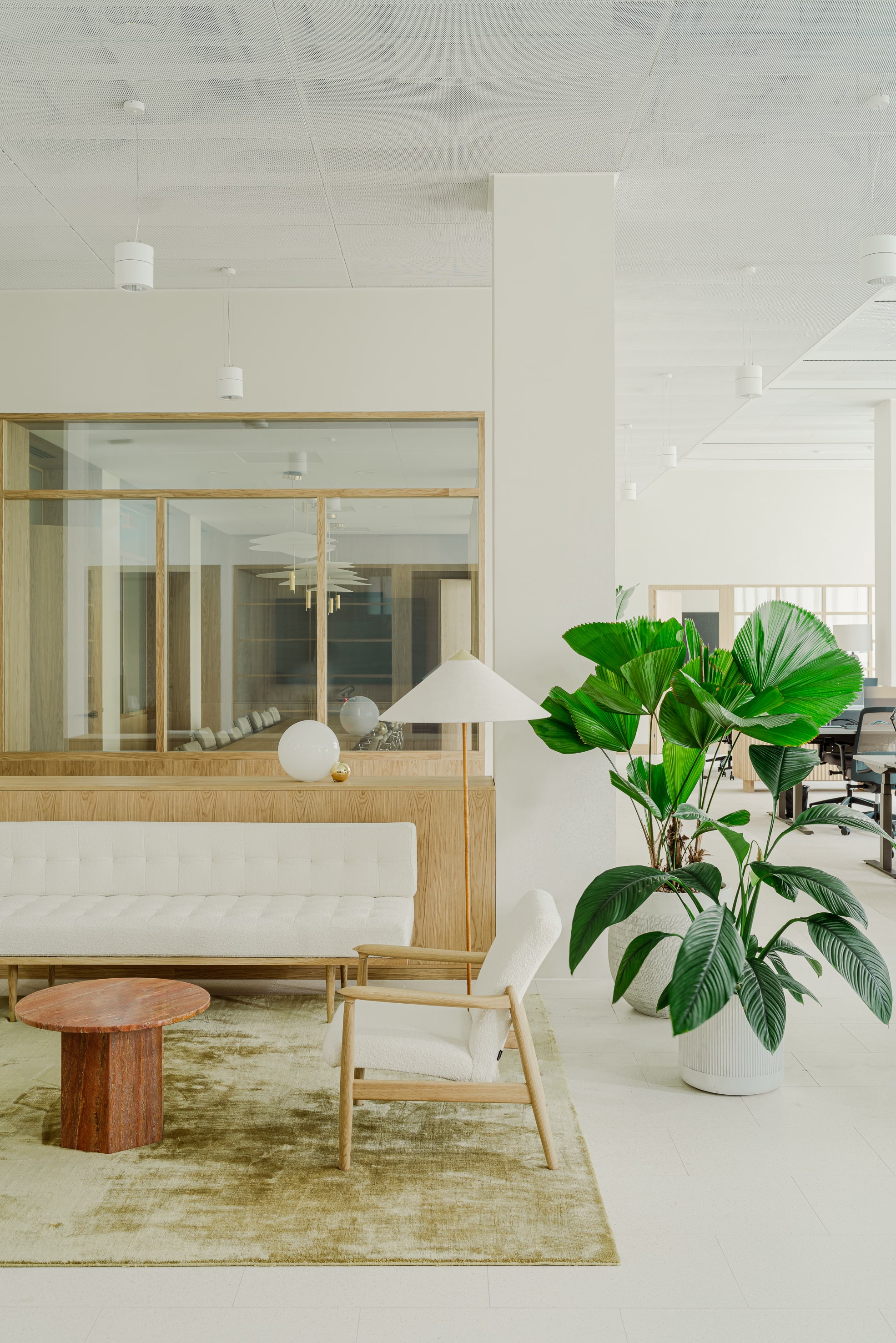 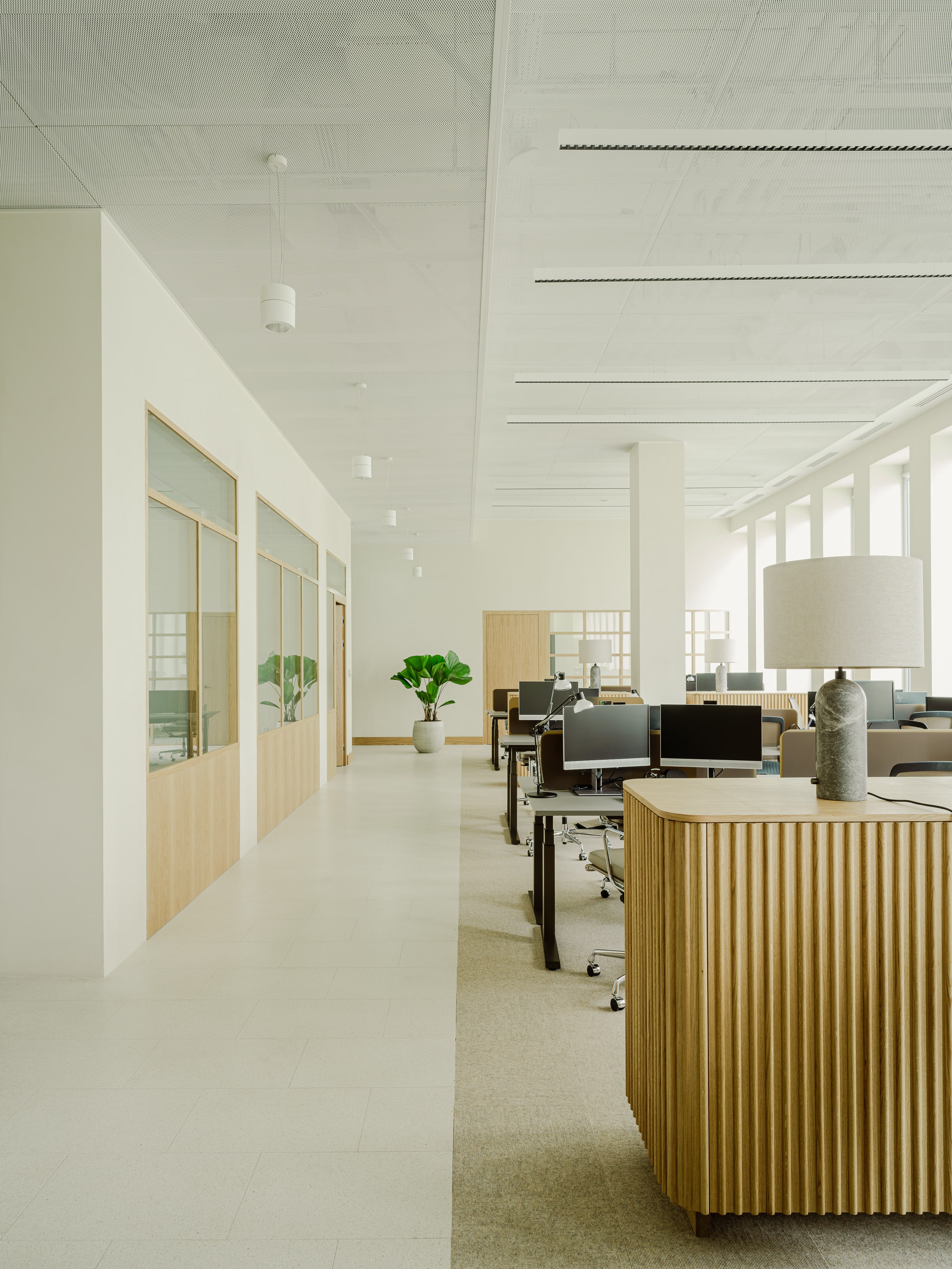 Decyzją Jury powierzchnia wynajmowana w biurowcu Bobrowiecka 8 przez spółkę Polpharma Biologics została wyróżniona w konkursie „OFFICE SUPERSTAR” w kategorii ”Najlepsze biuro w Warszawie”. Spółka warszawskie biuro - 379 mkw powierzchni na parterze budynku Bobrowiecka 8 - wynajmuje od września 2020 r.Nagrodzona przestrzeń, choć bardzo atrakcyjna – wysoka, na planie prostokąta - ze względu na znajdujące się w niej kolumny, stanowiła wyzwanie dla architektów wnętrz. Zadanie zostało powierzone pracowni Trzop Architekci i studiu Colombe. Otrzymane wyróżnienie dowodzi, że biuro Polpharma Biologics w budynku Bobrowiecka 8 zostało zaprojektowane z dbałością o najdrobniejsze szczegóły i w sposób, który tworzy je miejscem harmonijnym i przyjemnym z dobrą atmosferą do pracy.Bobrowiecka 8 wraz z sąsiednimi budynkami  - biurowcem Bobrowiecka 6 i apartamentowcem Bobrowiecka 10 tworzy na Dolnym Mokotowie zespół urbanistyczny zrealizowany przez Spectra Development. Całość kompleksu została zaprojektowana przez pracownię JEMS Architekci. Budynki znajdujące się wchodzące w jego skład uzyskały tytuły i wyróżnienia w prestiżowych konkursach: Apartamentowiec Bobrowiecka 10 w 2021 r. w konkursie „Modernizacja Roku & Budowa XXI w.” otrzymał wyróżnienie w kategorii „Obiekty mieszkalne”, biurowiec Bobrowiecka 8 w 2018 r. uzyskał tytuł Inwestycji Roku Rynku Powierzchni Biurowej w konkursie Prime Property Prize, a budynek Bobrowiecka 6 wyróżniono w prestiżowym Phaidon Atlas of 21st Century Architecture.***Spectra Development przewodzi grupie spółek deweloperskich działających na rynku nieruchomości komercyjnych 
i mieszkaniowych. Spółka rozwija swoją działalność w oparciu o polski, stabilny kapitał, a inwestorem strategicznym jest Jerzy Starak. Spectra Development, jako doświadczony deweloper, wykorzystuje w swoich inwestycjach nowoczesne technologie i ciekawe rozwiązania architektoniczne. Deweloper hołduje zasadom zrównoważonego rozwoju, dąży do realizacji projektów w zgodzie ze środowiskiem, kulturą i sztuką, kreując wartościową i unikalną przestrzeń miejską. Spectra Development zrealizowała Kompleks Bobrowiecka na Dolnym Mokotowie w Warszawie, składający się z osiedla apartamentów Bobrowiecka 10 o podwyższonym standardzie oraz budynku biurowego Bobrowiecka 8 tworzących jego drugi etap. W 2021 r. apartamentowiec Bobrowiecka 10 w konkursie „Modernizacja Roku & Budowa XXI w.” otrzymał wyróżnienie w kategorii „Obiekty mieszkalne”. Biurowiec Bobrowiecka 8 w 2018 r. został wybrany Inwestycją Roku Rynku Powierzchni Biurowej w konkursie Prime Property Prize. Wcześniej inwestor zrealizował m.in. pierwszy etap Kompleksu Bobrowiecka – biurowiec Bobrowiecka 6, który wyróżniony został w prestiżowym Phaidon Atlas of 21st Century Architecture zawierającym ponad 1 000 wyjątkowych projektów z całego świata oddanych do użytku w XXI wieku, apartamentowiec przy ul. Rydygiera w Warszawie, a także odrestaurował zabytkową willę Witkiewiczówka w Zakopanem, za co zdobył nagrodę Generalnego Konserwatora Zabytków. Dodatkowych informacji udziela:Tauber Promotion Anna Siwektel. 22 833 35 02mob.: +48 664 926 910asiwek@tauber.com.pl